      المملكة العربية السعودية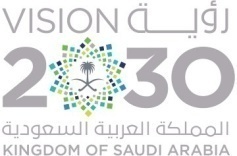 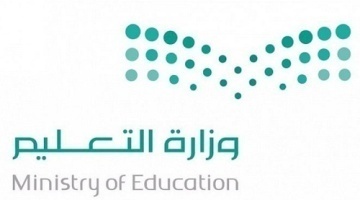         وزارة التعليم    الثانوية .....................     المادة : تربية مهنية                                       الموضوع :    اعداد المذكرة الداخلية                                                                                                                                                                    ( وحدة العلوم الإدارية )    الفصل :                                                       مكان التنفيذ :   الفصل      - غرفة المصادر                                          تهيئة (  قصة - حدث واقعي -  عرض صور - عرض فيلم تعليمي - طرح مشكلة - مشهد تمثيلي -  أخرى....................... )                                    معلمة المادة :                                                            قائدة المدرسة : اليومالأحدالاثنينالثلاثاءالأربعاءالخميسالتاريخالأهداف السلوكية الإجرائيةالأهداف السلوكية الإجرائيةالمحتوىالمحتوىاستراتيجيات التدريس الحديثةاستراتيجيات التدريس الحديثةطرق وأساليب التدريسطرق وأساليب التدريسالوسائل والتقنيات المستخدمةالوسائل والتقنيات المستخدمةالمهارات المكتسبةالمهارات المكتسبةالتقويم1- أن تذكر المتعلمة إثنان من دور المذكرة الداخلية في المؤسسات.2- أن تعدد المتعلمة  ثلاثة مميزات المذكرة الداخلية.3- أن تصمم المتعلمة مذكرة داخلية.4- أن تصنف المتعلمة أنواع المذكرات الداخلية.1- أن تذكر المتعلمة إثنان من دور المذكرة الداخلية في المؤسسات.2- أن تعدد المتعلمة  ثلاثة مميزات المذكرة الداخلية.3- أن تصمم المتعلمة مذكرة داخلية.4- أن تصنف المتعلمة أنواع المذكرات الداخلية.تؤدي المذكرة الداخلية دور هام في عمل المؤسسات فهي توفر التدفق السريع للمعلومات في جميع الاتجاهات....أكثر اختصارا من التقرير- المعلومات واضحة- تحتاج إلى تصرف سريع.....عنوان المذكرة- القسم – التحية- المرسل –المرسل اليه-موضوع المذكرة – التوقيع.مذكرة الإحاطة- مذكرة الاستفسار- مذكرة المعلومات- مذكرة التهنئة أو الشكر.كتابة مذكرة تهنئة حول تأخر التقارير الدراسيةتؤدي المذكرة الداخلية دور هام في عمل المؤسسات فهي توفر التدفق السريع للمعلومات في جميع الاتجاهات....أكثر اختصارا من التقرير- المعلومات واضحة- تحتاج إلى تصرف سريع.....عنوان المذكرة- القسم – التحية- المرسل –المرسل اليه-موضوع المذكرة – التوقيع.مذكرة الإحاطة- مذكرة الاستفسار- مذكرة المعلومات- مذكرة التهنئة أو الشكر.كتابة مذكرة تهنئة حول تأخر التقارير الدراسيةالتعلم التعاونيتمثيل الأدوارالخرائط الذهنيةالتعلم باللعبالتعلم النشطحل المشكلاتتعلم الأقرانالعصف الذهنيالتفكيرالناقدالتفكير الإبداعيالبحث والاستكشافخرائط المفاهيمأخرى...................................التعلم التعاونيتمثيل الأدوارالخرائط الذهنيةالتعلم باللعبالتعلم النشطحل المشكلاتتعلم الأقرانالعصف الذهنيالتفكيرالناقدالتفكير الإبداعيالبحث والاستكشافخرائط المفاهيمأخرى...................................حوار ومناقشةاستنتاجإلقائيةعرضاستقرائيةمحاضرةأخرى....................................................................................حوار ومناقشةاستنتاجإلقائيةعرضاستقرائيةمحاضرةأخرى....................................................................................كتاب الطالبكتاب النشاطجهاز العرضشفافياتجهاز تسجيلمجسماتعيناتفيلم تعليميلوحاتمراجعأخرى.................................................................................كتاب الطالبكتاب النشاطجهاز العرضشفافياتجهاز تسجيلمجسماتعيناتفيلم تعليميلوحاتمراجعأخرى.................................................................................*عمليات التعليم الأساسية: الملاحظةالتصنيفجمع المعلوماتالاستنتاجأخرى...........................* عمليات التفكير الإبداعي:المرونةالطلاقةالأصالةالخيالالعصف الذهني* التفكير الناقد:تحديد الأولوياتالاستدلالأخرى.........................*عمليات التعليم الأساسية: الملاحظةالتصنيفجمع المعلوماتالاستنتاجأخرى...........................* عمليات التفكير الإبداعي:المرونةالطلاقةالأصالةالخيالالعصف الذهني* التفكير الناقد:تحديد الأولوياتالاستدلالأخرى.........................اذكري إثنان من دور المذكرة الداخلية في عمل المؤسسات ؟عددي ثلاثة مميزات المذكرة الداخلية ؟صممي مذكرة داخلية .صنفي أنواع المذكرات الداخلية.الربط :القرآن الكريمالسنة النبويةالحياةالأحداث الجاريةأخرى.................القرآن الكريمالسنة النبويةالحياةالأحداث الجاريةأخرى.................أساليبالتقويم:أساليبالتقويم:الملاحظةاسئلة وأجوبةأداء عملياختباراتاخرى.............الملاحظةاسئلة وأجوبةأداء عملياختباراتاخرى.............أدواتالتقويم :أدواتالتقويم :ورقة عملبحوثسلالم التقديرتقاريراستباناتأخرى.................ورقة عملبحوثسلالم التقديرتقاريراستباناتأخرى.................الواجب المنزلي :